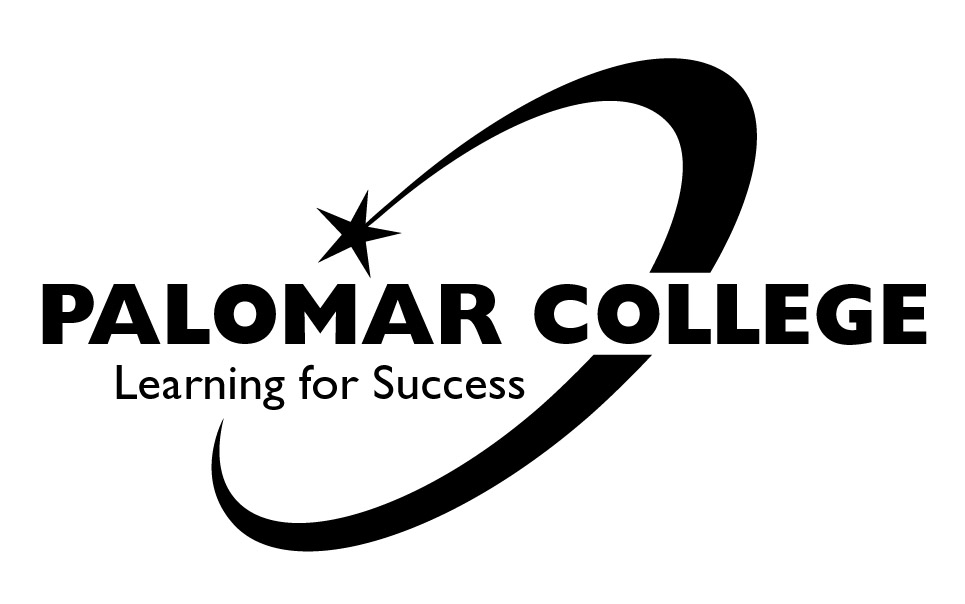 Palomar CollegeSan Marcos, CaliforniaContract for Directed/Independent Study CoursePlease PrintCourse Number & Title				Class Number			UnitsSemester & Year				Faculty Name			Number of Lecture Hours Class Start Date				Class End Date			Number of Lab Hours Student Name					 Student ID No.					 _____________________________________________________________________________________________Course Components:  Specify work and minimum number of hours to be completed by student.  Weekly hours of student work must be documented and demonstrate contact with faculty member on appropriate form.Course Objectives:  Identify course objectives to be achieved as determined by the faculty member and student.Evaluation of Progress and Outcome Assessment(s) (Method of evaluation of progress throughout semester, including final grade)_______________________________		____________________________________________________Student’s Signature		Date			Faculty Member’s Signature		DateDate Contract is Completed by student: _______________Palomar CollegeContract for Directed/Independent Study Course*Documentation of Weekly Student Activity and Contact with Faculty MemberCourse Number & Title				Class Number			UnitsSemester & Year				Faculty Name			Number of Lecture Hours Student Name					 Student ID No.			Number of Lab Hours _________________________________________________________________________________________________Student’s Signature and Date	(after contract activity is completed)	Faculty Member’s signature and Date (after contract activity is completed)	*Documentation of weekly activity must be maintained by faculty member for three (3) academic years after course is completed.Palomar CollegeSan Marcos, CaliforniaContract for Directed/Independent Study CourseDirected Study RegulationsState RegulationsA Directed Study course is a credit course in which the student or a group of students is enrolled by special arrangement with an instructor with the approval of the department chairperson.The course sometimes involves students working on a special project in a discipline which is listed in the college catalog.  Such projects make possible the enrichment and broadening of a student’s experience beyond that available through the regular curriculum.This course is not to be taken in place of a course listed in the catalog.The learning objectives, the number of units to be awarded, and the method of evaluation are prescribed in a written contract before the student engages in the learning experience.ProcedureBefore registration, the student meets with a faculty member who determines whether the student qualifies for the course.  Upon agreement that the student will proceed with the Independent Study class, department adds the class to the schedule and provides the class number to the faculty member.  The faculty member completes the contract.  The student takes a copy of the contract to the Admissions Office and completes registration procedures.  The faculty member forwards a copy of the contract to his/her Department Chairperson and Division Dean during the first week of the semester or term.Last modified 1.28.14Week/Date Hours completedActivity1.2.3.4.5.6.7.8.9.10.11.12.13.14.15.16.17.